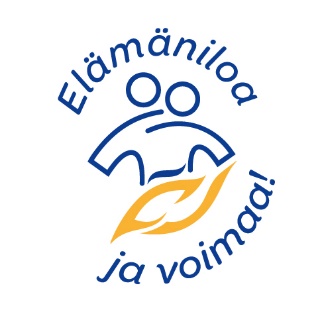 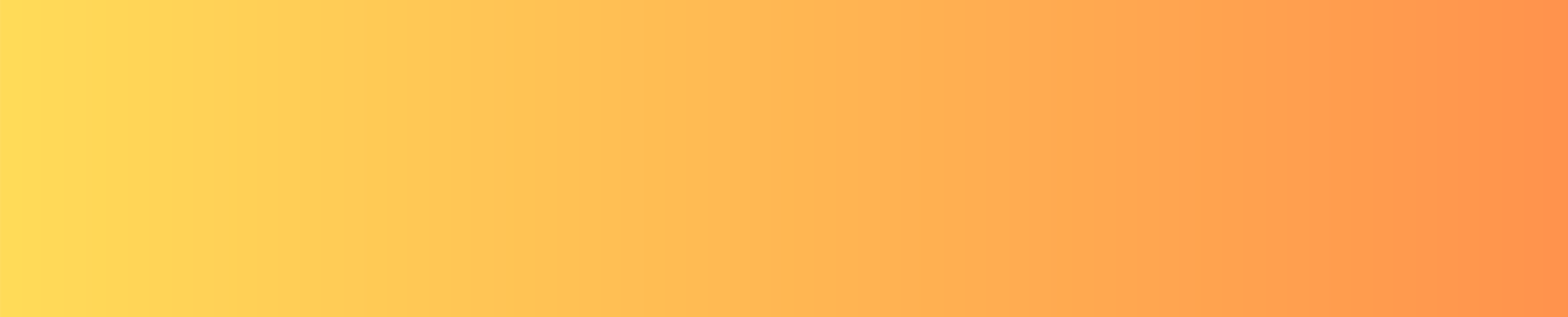 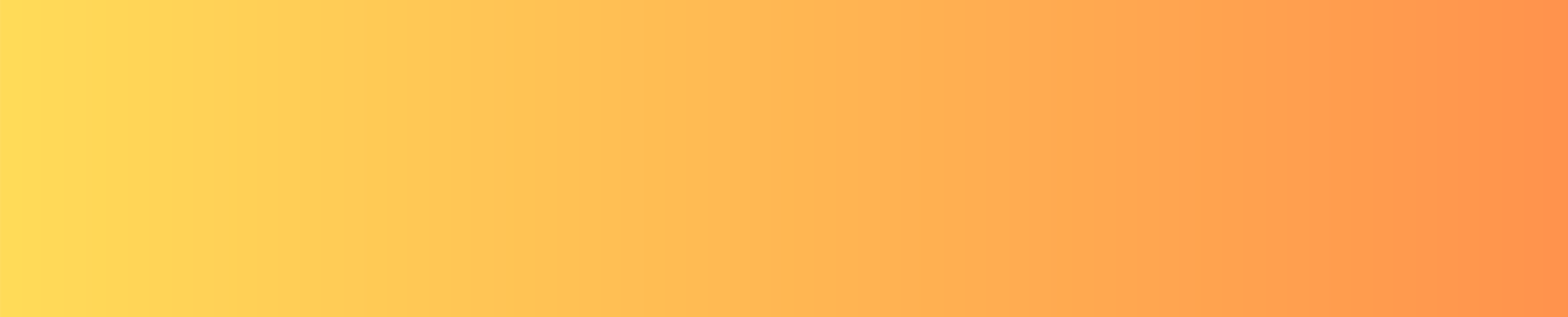 TOUKOKUU	KESÄKUU1.5. BRIDGE myös 8.5., 15.5., 22.5. ja 29.5.2.5. SENIORITORSTAI3.5. KANNEL-KUORO myös 10.5. ja 17.5.ELOKUVAKERHO6.5. HYVINVOINTIPÄIVÄ PEURUNGASSA6.5. PELIKLUBI myös 13.5., 20.5. ja 27.5.7.5. SENIORIKÄVELY7.5. PYÖREÄN PÖYDÄN KEITTIÖPSYKOLOGITELOKUVAKERHO14.5. PIHAPELIT14.5. MUISTIJUMPPA14.5. LUKUPIIRI15.5. KEILAUSKERHO15.5. YRITYSVIERAILU SAURUS OY:LLE, SÄYNÄTSALO16.5. SENIORITORSTAI16.5.   KOSKIKARAN KIERROS, RUTALAHTI, lähtö jäähallilta17.5. VIINIKERHON KEVÄTRETKI MÄNTTÄÄN21.5. SENIORIKÄVELY22.5. KEVÄÄN GOLF -PELIMATKA MESSILÄÄN24.5. KERHOTOIMINNAN OHJAAJAT24.5. LOUNASTREFFIT28.5. PIHAPELIT29.5. KEILAUSKERHOLISÄTIETOA JA ILMOITTAUTUMINEN:https://jyvaskyla.senioriyhdistys.fi/tapahtumat/PELIKLUBISENIORIKÄVELY5.6.	BRIDGEPELIKLUBI11.6. PIHAPELIT12.6. BRIDGE18.6. SENIORIKÄVELY19.6. BRIDGE25.6. PIHAPELIT26.6. BRIDGEHEINÄKUU2.7.	SENIORIKÄVELYBRIDGEKOMEDIA VIELÄ EHTII, HEINOLAN KESÄTEATTERI9.7.	PIHAPELITBRIDGE16.7. SENIORIKÄVELY17.7. BRIDGE23.7. PIHAPELIT24.7. BRIDGE30.7. SENIORIKÄVELY31.7. BRIDGEELOKUU6.8.	PIHAPELIT myös 20.8.7.8.	BRIDGE myös 14.8., 21.8. ja 28.8.12.8.   PELIKLUBI myös 19.8. ja 26.8.13.8. SENIORIKÄVELY18.8.   KOROT KATTOON -RÄNSSIN TEATTERI24.8.   JYVÄSPATIKKA, LADUN MAJA27.8. SENIORIKÄVELY